Jakarta, January 20th 2015Head of Managaement.
JakartaAssalamu’alaikum, I am a graduated student in Computer Science at STT-PLN, I am certainly looking for a position related to Information Technology/System .At STT-PLN, my research work involves maintaining Multimedia Laboratory as an Assistant. To enchance my background, I have taken some courses and training in web programming and network administration. With this strong background, I certainly believe that I am competent to meet challenging task and can make good contribution to your company.Enclosed is my resume, which indicates in some detail my training and experience. I sincerely hope that my qualifications are interest to you and that an interview might be arranged at your convenience. Thank you for your consideration. I look forward to hearing from you soon.Sincerely yours,Muh Fikri Adli.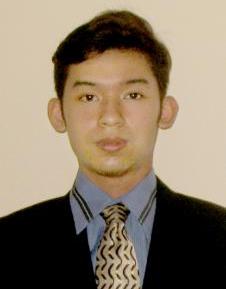 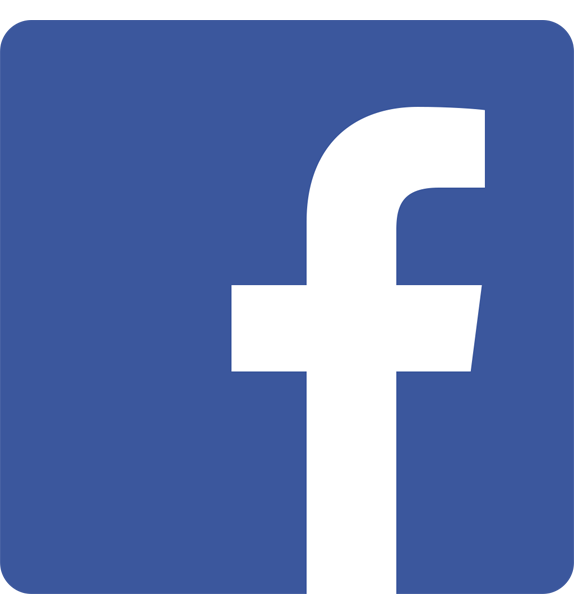 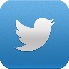 